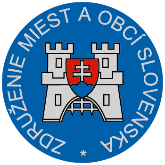 Materiál na rokovanie Hospodárskej a sociálnej rady SRdňa 6. 11. 2017       k bodu č. 3)         Stanovisko ZMOS knávrhu zákona, ktorým sa mení a dopĺňa zákon č. 97/2013 Z. z. o pozemkových spoločenstvách v znení zákona č. 34/2014 Z. z. a ktorým sa menia a dopĺňajú niektoré zákony        Všeobecne k návrhu:Návrh zákona predovšetkým reaguje na podnety praxe, to znamená priamo od pozemkových spoločenstiev, ich členov a ich záujmovej samosprávy.Návrhom sa realizujú aj možnosti novej ústavnoprávnej ochrany poľnohospodárskej a lesnej pôdy, a to najmä tým, že sa vytvárajú a posilňujú možnosti usporiadania vlastníctva spoločnej nehnuteľnosti ako aj možnosti nadobudnutia vlastníctva podielov spoločnej nehnuteľnosti spoluvlastníkmi alebo samotným spoločenstvom, čo má okrem inému pôsobiť proti nadobúdaniu vlastníctva týchto podielov v prospech tretích osôb, ktoré získavajú vlastníctvo lesných pozemkov so špekulatívnymi zámermi.            Združenie miest a obcí Slovenska uplatnilo v rámci medzirezortného pripomienkového konania štyri pripomienky, z toho dve zásadné.:K ustanoveniu § 10, ods. 3„Fondu patrí podiel zo zisku alebo na nájomnom. Pokiaľ sa uvedené týka podielov spoločnej nehnuteľnosti vo vlastníctve štátu, ktoré fond spravuje podľa § 10, odst.1), tak súhlasíme. Avšak nesúhlasíme s tým, aby fondu patril podiel zo zisku alebo na nájomnom i za podiely, s ktorými nakladá podľa § 10, ods. 2). Sú to podiely fyzických osôb neznámych vlastníkov, ktoré sú vo vybavovaní. Fond nie je vlastníkom a pri nakladaní s týmito podielmi nemá žiadne náklady, alebo len minimálne. V dôvodovej správe sa zároveň uvádza, že fond nebude mať povinnosť uzatvoriť so spoločenstvom nájomnú zmluvu, pričom však fond bude mať nárok na podiel zo zisku tak, ako ktorýkoľvek iný člen spoločenstva (§ 10 ods. 3). Ak má mať fond podiel na zisku i za podiely fyzických osôb neznámych vlastníkov, je žiadúce, aby sa fond podieľal aj na úhrade strát.“ Na základe prerokovania zásadnej pripomienky po rozporovom konaní dňa 5. 10. 2017 bol rozpor odstránený úpravou ustanovení § 10 ods. 3 a § 9 ods. 13 v nadväznosti na analogické pripomienky SPF; ustanovenia sa preformulovali tak, aby boli v súlade so zákonom č. 180/1995 Z. z.. Členovia spoločenstva sa v žiadnom prípade nepodieľajú na úhrade strát v hospodárení spoločenstva. Za straty zodpovedá iba spoločenstvo ako právnická osoba, pretože obhospodarovateľom nie sú spoluvlastníci ale je ním spoločenstvo. K ustanoveniu § 5, ods. 3, písm. b)„Upozorňujeme na skutočnosť, že zo znenia ustanovenia nie je celkom zrejmé, aké údaje má obsahovať „zoznam nehnuteľností“. Je možné sa domnievať, že sa jedná o tie údaje, ktoré podľa v súčasnosti platného právneho predpisu v zmysle §5 ods. 1 písm. c) zmluvy musia obsahovať t.j. katastrálne územie, čísla listov vlastníctva alebo iných listín, na ktorých je v katastri nehnuteľností zapísaná spoločná nehnuteľnosť alebo spoločne obhospodarované nehnuteľnosti, parcelné čísla, druh a výmeru pozemkov patriacich do spoločnej nehnuteľnosti alebo spoločne obhospodarovaných nehnuteľností. V nadväznosti na vyššie uvedené navrhujeme explicitne uviesť, aké údaje má obsahovať „zoznam nehnuteľností“, aby sa predchádzalo nedorozumeniam v aplikačnej praxi.“  Na základe prerokovania zásadnej pripomienky v ďalšom kole rozporového konania bol predmetný rozpor odstránený. Pripomienky k návrhu:ZMOS k predloženému návrhu zákona neuplatňuje žiadne ďalšie pripomienky.         Záver:ZMOS navrhuje, aby HSR SR odporučila návrh zákona na ďalšie legislatívne konanie.    Michal Sýkorapredseda ZMOS  